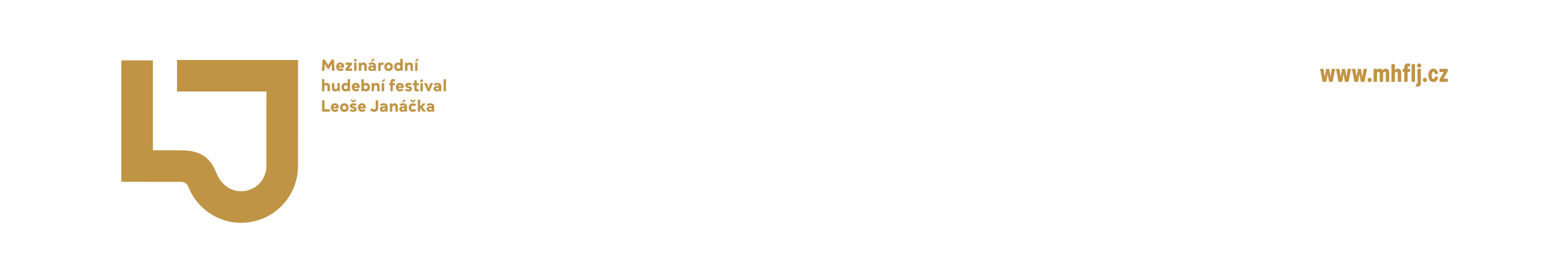 Mezinárodní hudební festival Leoše Janáčka 202127. 5.  – 1. 7. 2021Program festivalu 27. 5.	Ostrava, Slezskoostravský hrad, 19:00čt	Zahajovací koncertFestival zahájíme ve velkém mezinárodním rozměru:              americký dirigent, mexický violista a moravský orchestr.	 Leoš Janáček     Sinfonietta              Hector Berlioz Harold v Itálii, symfonie pro sólovou violu a orchestr op. 16              José Adolfo Alejo Solis – viola              Filharmonie Brno              Dennis Russell Davies – dirigent              Jiří Vejvoda – úvodní slovo 30.5.	Ostrava, Slezskoostravský hrad, 17:00ne	Jazzový podvečer s Františkem UhlířemLegendární český jazzman se svým hvězdným bandem              a ve svém autorském programu.	František Uhlíř Story of My Life – Music for Septet              František Tomšíček – trubka              Přemek Tomšíček – trombon              Andy Schofield – alt saxofon              Suzanne Higgins – tenor saxofon              Standa Macha – klavír              Marekl Urbánek – bicí                 František Uhlíř – kontrabas31.5. 	Ostrava, Slezskoostravský hrad, 19:00
po 	Klavírní recitál Ivo KahánkaRomantický klavír Dvořák - ChopinIvo Kahánek, nositel světových ocenění za svou interpretační činnost, natáčí v současné době kompletní klavírní dílo Antonína Dvořáka pro společnost Supraphon. Malou ukázku můžeme jako jedni z prvních slyšet na umělcově ostravském festivalovém recitálu. Chopin tvoří stálou součást repertoáru světových pianistů. Ivo Kahánek, který terpve jako druhý český pianista po Rudolfu Firkušném hrál s prestižní Berlínskou filharmonií, není výjimkou a rovněž část Chopinova obrovského klavírního díla nahrál. Dva světoví romantici tedy vyplní festivalový romantický večer ve stylovým prostředí Slezskoostravského hradu.Ivo Kahánek – klavír, rezidenční umělec festivalu 2021
Jiří Vejvoda – úvodní slovo

Přídavek po potlesku: beseda moderátora Jiřího Vejvody s protagonistou večera.2.6.	Ostrava, Janáčkova konzervatoř v Ostravě 18:00st	Koncert oceněných prací soutěže Generace 2020	Jak slyší mladí autoři dnešní svět.	Doprovodná festivalová akce              Kecskés D. Balázs     	Komm                                                    	Malé oratorium pro čtyři hlasy a smyčcový kvartetKrzystof Kicior          	Collapse                                        	Koncert pro bicí a komorní souborMáté Balogh                	Bahnmusik pro smyčcový orchestr                                        „Hommage a Honegger“                 Jan Kotyk                    	Malý harmonický labyrint pro klavírJan Zalecki                   	Una sinfonietta piccola                                        	pro 15 smyčcových nástrojůMartin Konvička        Fünfundzwanzig pro klarinet a klavír                                        věnováno památce Gideona KleinaOstravští komorní sólistéTomáš Stanček – dirigent3.6.	Opava, kostel sv. Václava 19:00čt	Symfonický koncert	Klasická díla klasiků.Klasikové 18. a 20. století a premiéra skladby českého současného autora, která získala cenu předsedy poroty Miroslava Srnky v soutěži České filharmonie.Slavomír Hořínka            Kapesní průvodce letem ptáků (světová premiéra      symfonické verze)                                    	Ludwig van Beethoven   Koncert pro housle a orchestr D dur op. 61	Sergej Prokofjev	     Symfonie č. 5 B dur op. 100	Kristóf Baráti – housleSymfonický orchestr Českého rozhlasu	Ainārs Rubiķis – dirigentLukáš Hurník – úvodní slovo3.6.	Opava, Dům umění 17:00čt	Kompoziční workshop pro děti Doprovodná festivalová akceWorkshop pro děti věnovaný animaci hudební skladby Slavomíra Hořínky Kapesní průvodce letem ptáků nabízí a slibuje aktivní vstupování do živého hudebního prostoru prostřednictvím elementárního komponování: KONCENTRACE – KOMUNIKACE – KREATIVITA.Lektoři: Slavomír Hořínka a členové týmu Slyšet jinak – Vít Zouhar, Gabriela Coufalová, Gabriela Všetičková a Jaromír Synek.4. – 5. 6.  Dny slezských varhan     Ostrava – Kravaře – Ludgeřovice     Doprovodná festivalová akceNa počest 25. výročí založení Ostravsko-opavské diecéze 	pod záštitou sídelního biskupa Mons. F. V. Lobkowicze, O.Praem.Již počtvrté se uskuteční putování za slezskými varhanami. Kolem    pomyslného pevného bodu, kterým je již tradičně kostel sv. Mikuláše v Ludgeřovicích se svými krásnými a plně funkčními varhanami Rieger z r. 1930 nalezneme v Ostravsko-opavské diecézi řadu pozoruhodných nástrojů, které se postupně daří rekonstruovat. Mezi ně patří i varhany v kostele sv. Bartoloměje v Kravařích a malý barokní nástroj v ostravském kostele sv. Václava. Poprvé v rámci Dnů slezských varhan vystoupí dva vynikající zahraniční varhaníci: Roman Perucki z Polska a Thierry Escaich z Francie. Koncerty slovem provedou Jiří Čech a Jaromír Javůrek.4.6.      Ostrava, kostel sv. Václava 18:30 (prohlídka) a 19:30 (koncert)  pá 	Prohlídka kostela a varhan s historičkou umění Danielou Rywikovou- začátek v 18:30Než se zaposloucháte do zvuku varhan, pojďte si s námi prohlédnout kostel sv. Václava, nejstarší kulturně-historickou památku Ostravy. Stavba byla v průběhu staletí svědkem mnoha událostí, jejichž otisk nalézáme dodnes – na unikátních renesančních nástěnných malbách i v celkovém uspořádání kostela. Z české varhanní pokladnice, koncert – začátek 19:30             	Karel Stamic                               	Orchestrální kvartet F dur op. 14 č. 4       	Bohuslav Matěj Černohorský		Toccata C dur	           	anonym				Fuga a moll	           	František Xaver Brixi			Preludium C dur		                                                          		Seykorka	              Jan Křtitel Kuchař			Andante a moll	       	Jan Křtitel Vaňhal			Fuga XII	          	Karel Blažej Kopřiva			Fuga d moll supra cognomen DEBEFE                                                             		Fuga – Pastorella C dur			            	Josef Ferdinand Norbert Seger	 Toccata a fuga II.	              Jan Křtitel Vaňhal			 Koncert pro varhany a smyčce F dur               Petr Čech – varhany              Camerata Janáček              Pavel Doležal – umělecký vedoucí5.6.      Kravaře, kostel sv. Bartoloměje 17:00so 	Hudba německého severu a polského Slezska              Johann Sebastian Bach           	 Preludium a fuga Es dur BWV 552           	Christoph Willibald Gluck     	 	Dance of the Blessed Spirits                Daniel Magnus Gronau           	Chorální partita                                                                        	Ich hab mein Sach Gott heimgestellt               Felix Mendelssohn-Bartholdy 	Tröstung, Suleika, Aus FluegelnSonata c moll op. 65 č. 2 		                   Ignacy Jan Paderewski     	      	Melodie              Karol Szymanowski                 		Pieśń kurpiowska              Wojciech Kilar                          		ArieRoman Perucki – varhany Łukasz Długosz – flétna5.6. 	Ludgeřovice, kostel sv. Mikuláše 19:00so        Evropské varhany včera a dnes s Thierry Escaichem              Jan Zach  			 	Sinfonia in LaFrantišek Xaver Brixi 	Koncert pro varhany, dvě clariny a smyčce D dur	Felix Mendelssohn-Bartholdy 	Sonáta f moll op. 65 č.1Thierry Escaich 			Improvizační suita Thierry Escaich – varhanyJanáčkův komorní orchestrJakub Černohorský – umělecký vedoucí7.6.      Ostrava, BrickHouse DOV  19:00po        Violoncellový recitál	Paul Hindemith a Leoš Janáček opět ve VítkovicíchJubilující koncertní mistr Janáčkovy filharmonie přednese reprezentativní               skladby violoncellové literatury 20. století v industriálním prostředí Vítkovic, které na začátku minulého století fascinovaly jak Paula Hindemitha, tak Leoše Janáčka: „…je to tady jako v předpeklí…“              Benjamin Britten 	 Suita pro violoncello sólo č. 1 op. 72               Paul Hindemith    	 Sonáta pro violoncello sólo op. 25 č. 3               Leoš Janáček          	 Pohádka pro violoncello a klavír              Bohuslav Martinů 	 Sonáta pro violoncello a klavír č. 3 H 340              Jiří Hanousek – violoncello              Eliška Novotná – klavír  8.6.	Frýdek-Místek, kostel sv. Jana a Pavla 19:00út	Obnovená premiéra díla českého mistra 18. stoletíOd roku 1778 se Leopold Koželuh potkával jak s Beethovenem, tak s Mozartem v císařské Vídni a úspěšností premiér svých děl oba skladatele mnohdy zastínil! Jak bude působit hudba tohoto geniálního autora na nás dnes?	Leopold Koželuh 	Galathea, oratorium pro soprán, sbor a orchestr	Simona Eisinger – sopránKühnův smíšený sborJaroslav Brych – sbormistrWranitzky CapelleMarek Štilec – dirigentJiří Štilec – úvodní slovo10.6.	Ostrava, Dům kultury města Ostravy v 19:00čt	Symfonický koncertOpožděná oslava Beethovenových narozeninDvě vynikající interpretky se potkají na ostravském festivalovém pódiu             v klasicko-romantickém programu. Kristiina Poska se stane třetí ženou ve              festivalové historii, která se postaví na dirigentský stupínek.               Felix Mendelssohn-Bartholdy Hebridy, předehra op. 26 Ludwig van Beethoven 	Koncert pro klavír a orchestr č. 3 c moll op. 37              Jean Sibelius 			Symfonie č. 2 D dur op. 43Lise de la Salle  – klavírJanáčkova filharmonie OstravaKristiina Poska – dirigentka Lukáš Hurník – úvodní slovo10.6.  – 30. 6.   Ostrava, Dům kultury města Ostravyčt	Výstava Václava Šípoše
18:00 otevření výstavy (bez vernisáže)	Doprovodná festivalová akcePerokresby, portréty a ilustrace s hudební tématikou Václava Šípoše (1959), který se orientuje převážně na portrétní a figurální tvorbu. Od roku 1989 vytváří portréty technikou akvarelu, kreslí tuší a dřívkem, ale i perem. Václav Šípoš představí práce, které vytváří „přímo v akci". Aby co nejvěrněji zachytil objekt svého zájmu, návštěvníci festivalu ho mohou vídat během představní, jak stojí pod podiem a po celou dobou koncertu pracuje. 13. 6.  Hukvaldy, sál ZŠ Leoše Janáčka v Hukvaldech 16:00ne 	Koncert nejlepších účastníků Mistrovského kurzuNovinkou festivalu jsou mistrovské kurzy vedené rezidenčními umělci festivalu. V tomto roce to je klavírista Ivo Kahánek, který se narodil v Palkovicích, vystudoval Janáčkovu konzervatoř v Ostravě a dnes patří k předním evropským klavíristům. V mistrovském kurzu se soustředí na klavírní tvorbu Leoše Janáčka, které se rovněž jako interpret systematicky věnuje. K aktivní účasti na mistrovském kurzu „Víkend s Janáčkem“ (a taky s Ivo Kahánkem), který proběhne od pátku 11.6. do neděle 13.6. zveme všechny studenty uměleckých škol. Přihlásit se můžete na vstupenky@mhflj.cz.Klavírní dílo Leoše Janáčka	Ivo Kahánek a studenti15.6.	Ostrava, Dům kultury města Ostravy 19:00út	Ženatý – Bagratuni aneb hudba nezná hranicMimořádný koncert letošního festivalového ročníku, na němž si               symbolickou prezidentskou štafetu předají Ivan Ženatý a Tomáš Netopil.               Program a interpreti navíc realizují myšlenku, že „hudba nezná hranic“	Johannes Brahms Koncert pro housle, violoncello a orchestr a moll op. 102    	Antonín Dvořák Symfonie č. 6 D dur op. 60	Ivan Ženatý – housle	Suren Bagratuni – violoncello	Janáčkova filharmonie Ostrava 	Tomáš Netopil – dirigent               Jiří Vejvoda – úvodní slovo17.6.	Ostrava, Evangelický Kristův kostel 19:00čt	Symfonický koncertHåkan Hardenberger – trumpetista nebo dirigent?Od svých jedenácti let Håkan Hardenberger objel se svou trumpetou celý svět, aby jako čerstvý šedesátník zavítal do festivalové Ostravy a představil se jednak jako jeden z nejlepších hráčů na svůj nástroj a jednak jako dirigent.Johann Wilhelm Hertel	Koncert pro trubku č. 3 D durCarl Philipp Emanuel Bach	Sinfonie B dur Wq 182/2Arvo Pärt			Concerto piccolo na téma B-A-C-Hpro trubku, klavír, cembalo a smyčceAndré Jolivet			Concertino pro trubku, klavír a smyčceArthur Honegger		Symfonie č. 2 H 153Håkan Hardenberger – sólista (trubka) a dirigentIvo Kahánek – klavír, rezidenční umělec festivalu 2021Jiří Havrlant – cembaloPKF – Prague Philharmonia              Jaromír Javůrek – úvodní slovoRODINNÝ VÍKEND S NADACÍ ČEZ  I letos bude jeden víkend patřit díky trvalé spoluprací festivalu s Nadací ČEZ rodinám s dětmi.19.6     Hukvaldy, obora – okolí amfiteátru 13:00 – 16:00so	Leošovy výtvarné a hudební dílnyDoprovodná festivalová akceSeznamte své děti s festivalem Leoše Janáčka! Před koncertem dětského sboru Ondrášek jsme pro Vás a Vaše děti připravili tvůrčí dílny. Těší se na Vás karikaturista Václav Šípoš, výtvarník Láďa Grossmann a Gabriela Všetičková, Gabriela Coufalová a Jaromír Synek, lektoři hudební dílničky, kteří vás naučí vyrobit si různé netradiční hudební nástroje. Pojďte si s námi chvilku hrát, než nám zahrají a zazpívají děti z Ondrášku a Iva Bittová.19.6    Hukvaldy, obora – amfiteátr 15:00so	Zdenčiny a jiné variace Balet Národního divadla moravskoslezskéhoPořádá: Mezinárodní hudební festival Leoše Janáčka ve spolupráci s NDMHudba: Leoš Janáček – skladby z jeho rané tvorby do roku 1890Choreografie: Natalia Adamska (Polsko), Laura Moreno Gasulla (Španělsko), Smone Giroletti (Itálie), Yago Catalinas Heredia (Španělsko), Rei Masatomi (Japonsko), Koki Nishioka (Japonsko), Mario Sobrino (Španělsko) – sedm mladých tvůrců členů souboru baletu NDM ve věku do 33 let, tedy ve věku do kterého Janáček uváděné skladby komponoval.Janáčkovy skladby, které vesměs složil jako mladý neznámý autor, ať už během studia v Lipsku či v Brně nebo jinde na Moravě nás inspirovaly k vytvoření komponovaného baletního večera Zdenčiny a jiné variace Leoše Janáčka.19.6    Hukvaldy, Hrad 17:00so	Komorní koncert               Mezi klasikou a folklórem s Ivou BittovouJedněmi zatracovaná, druhými zbožňovaná. Jedinečná a originální, vždy jdoucí až k pramenům (díla, příběhu, života). Skvělá Iva Bittová se představí v lidových písních stylizovaných skutečnými mistry.              Leoš Janáček   	Moravská lidová poesie v písních              Béla Bartók     	Slovenské spevy              Eugen Suchoň 	Obrázky zo Slovenska              Iva Bittová a Mucha Quartet21.6.    Ostrava, Divadlo Petra Bezruče 19:00po         Piš mi. Tvoje Alma, hudební monodramaV Ostravě hostoval Almin otec se svým legendárním vídeňským Rosého               kvartetem, z Ostravy byl vypraven první transport Židů do „pracovních“táborů... Připomeňme si tragický příběh jedné z mnoha a jedné z mála, houslové virtuosky, manželky našeho houslového virtuosa Váši Příhody, Almy Rosé.Zdeněk Geist  		Piš mi. Tvoje Alma              Kamila Janovičová – Alma              Stanislav Šárský – vypravěč              Graffovo kvarteto              David Kříž – režie  26.6.   Hukvaldy, obora – amfiteátr 20:00 so         Operetní představeníNejmilejší žák Antonína Dvořáka neměl zrovna snadný a              jednoduchý život. K jeho skvělým skladbám se na festivalu               nepravidelně vracíme a nyní uvádíme autorovo nejslavnější                a nejoblíbenější dílo.               Oskar Nedbal   	Polská krev             operní soubor Národního divadla Brno             Ondrej Olos – dirigent             Tomáš Pilař – režie26.6.   Hukvaldy, obora – amfiteátr 18:00 so         Workshop pro děti a hrající si dospělé od 9 do 99 let	Doprovodná festivalová akcePolská krev je beze sporu nejznámější a nejúspěšnější českou operetou. Na námět Puškinovy povídky „Slečna selka“ napsal Leo Stein libreto, které pak Oskar Nedbal zhudebnil. Pojďte s námi zábavnou a interaktivní formou prozkoumat populární písně této zábavné operety. Tedy písně, které, jak je českému publiku dobře „známo“, byly původně ukradeny Járovi Cimrmanovi (a v originálním znění je tedy najdete v Cimrmanově hře Hospoda na mýtince). 27.6.   Hukvaldy, obora – amfiteátr 18:00ne        Závěrečný koncert V zajetí karnevalových melodiíFestivalový ročník uzavřeme jásavými karnevalovými barvami,             ale rovněž křehkými písňovými melodiemi francouzských a českých klasiků, a to v podání umělců, kteří se rádi na Janáčkův festival vracejí a my je vždy rádi znovu uvítáme.              Antonín Dvořák     	Karneval, předehra op. 92              Bohuslav Martinů 	Kouzelné noci,                                                   	tři písně na čínské texty pro soprán a orchestr H 119                               Henri Duparc          	Písně pro soprán a orchestr                           George Bizet           	Římský karneval, předehra op. 9              Kateřina Kněžíková – soprán              Janáčkova filharmonie Ostrava               Robert Jindra – dirigent               Jiří Vejvoda – úvodní slovo1.7.      Hukvaldy, zámecký park 17:00čt          EpilogV předvečer Janáčkových narozenin tradičně uzavíráme festival komorním epilogem. Tentokrát zazní Janáčkovo Mládí v sousedství Mládí jeho vrstevníka Vítězslava Nováka a nejnovější české skladby pro dechový kvintet Hanuše Bartoně.                   Vítězslav Novák   	Mládí (arr. Ivan Kurz)              Hanuš Bartoň       	dechový kvintet (světová premiéra)              Leoš Janáček        	Mládí, dechový sextet             Dechové kvinteto Parnas